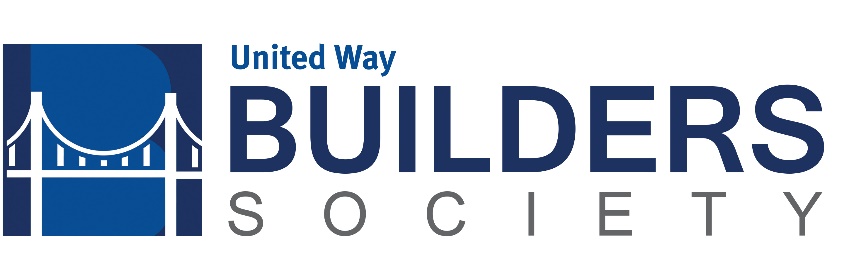 Payment Schedule for 2017 PledgeYear you make	Year you pay		Amount 	Amount of	   Total Gift your pledge 		your pledge 		you pay	match       2017		    2018		 $2,500               $2,500                $5,000      2018                            2019                           $3,750               $1,250                $5,000      2019                            2020                           $5,000                   $0                     $5,000I (we) make this 3 year commitment to improve lives and community conditions by becoming members of the Builder Society as detailed above. Name:		Date: The membership shall be in the name of: Email address: Amount: Payment:(check enclosed)     Account number I intend to request funds through  This is not a pledgeEmployer Name: Special Donor Notes Please contact Kate Roy at 458-2033 if you have any questions or return to United Way of Central Alabama Builders Society, P.O. Box 320189, Birmingham, AL 35232 or kroy@uwca.org. 